Анотація навчального курсуМета курсу (набуті компетентності)Метою викладання курсу є опанування здобувачами вищої освіти знання щодо сучасних соціально-психологічних методів і засобів дослідження віктимогенних якостей та властивостей індивідів, особливостей їх віктимної активності, профілактики та психологічної корекції віктимогенних особистісних проявів. Формування навичок противодії віктимогенним впливам, життєнебезпечним деструкціям, що підвищують віктимну ураженість особистості. Розширення когнітивної спроможності щодо розуміння наявності віктимних ситуацій, їхньої диференціації та можливості їхньої превенції. Внаслідок вивчення даного навчального курсу здобувач вищої освіти набуде наступних компетентностей:Здатність до рефлексії власних віктимогенних особливостей, вміння протистояти деструктивним впливам, підвищувати власну життєстійкість, рівень віктимогенної невразливості, з метою досягнення та реалізації як особистісних цілей, так цілей інших та організації.Здатність до продуктивної соціальної адаптації, розпізнання небезпечних соціальних ситуацій, розрізняти їх за рівнями віктимогенної небезпеки та відносно віктимних проявів конкретної особистості. Здатність впливати на віктимогенний процес, переведення його в раціональне русло, конструктивно врегульовувати віктимогенні конфлікти, усвідомлено реагувати як на власну віктимну поведінку, так й на віктимну активність інших, надавати допомогу тим, хто реалізував віктимогенну уразливість, проводити реабілітаційні заходи з ними. Здатність генерувати нові ідеї (креативність). Структура курсуРекомендована літератураАлександров Д. О. Юридична психологія: [підручник] / Алексанров Д. О., Андросюк В. Г., Казміренко Л. І. та інші / [За заг. ред. Л. І. Казміренко, Є. М. Мойсеєва]. К. : КНТ, 2007. 360 с. Берн Э. Игры, в которые играют люди. Люди, которые играют в игры. СПб. : Лениздат, 1992. 400 с.Блэкборн Р. Психология криминального поведения. СПб.: Питер, 2003. 498 с. Гарькавец С. А. Психология невербального общения. Северодонецк: Петит, 2015. 241 с. Гарькавець С. О. Психологія підліткової віктимності. Луганськ: Ноулідж, 2013. 175 с. Гарькавець С. О. Соціально-нормативна активність індивіда та її психологічні референти: монографія. Харків: «Друкарня Мадрид», 2016. 156 с. Гарькавець С.О. Соціально-нормативний конформізм особистості у психологічному вимірі. Луганськ : Ноулідж, 2010. 343 с. Голіна В. В., Головкін В. Б. та ін. Віктимологія. Навчальний посібник. Х.: Вид-во «Право», 2017. 308 с. Зелинский А. Ф. Криминальная психология. К.: Юринком Интер, 1999. 240 с.Кантер Д. Криминальная психология / Пер. с англ. Тарабанова Е. М. Х.: Изд-во «Гуманитарный Центр», 2021. 368 с. Медведєв В. С. Кримінальна психологія. Підручник. К.: Атіка, 2004. 368 с. Основи пенітенціарної психології: [навчальний посібник] / Н. П. Крейдун, О. М. Лактіонов, А. В. Сорока, С. І. Скоков. Х. : ХНУ ім. В.Н. Каразіна, 2007. 140 с. Третьяченко В. В., Гарькавець С. О., Коломійцев О. А. Психологія правослухняної та протиправної поведінки особистості у трансформуючому суспільстві: монографія. Луганськ: Знання, 2009. 344 с. Туляков В. А. Виктимология (социальные и криминологические проблемы). Одесса: Юридическая литература, 2000. 452 с. Христенко В. Е. Психология жертвы: Учебное пособие. Харьков: Комсум, 2001. 256 с. Яковенко С. І., Лисенко В. І. Соціально-психологічна допомога при надзвичайних ситуаціях та критичних інцидентах. К., 1999. 224 с. Яковенко С. І. Психологічна допомога особам, що постраждали внаслідок екстремальних ситуацій та радіоекологічного лиха. К.: Стілос, 1998. 58 с. Bostaph L. G. & Swerin D. D. Victimology: Crime Victimization and Victim Services. Aspen Publishers, 2016. 612 p. Burgess A. W. Victimology: Theories and Application. 3th Edition. N.Y.: Jones and Bartlett Publishers, Inc, 2017. 738 p. Schwartz J. L., Virga M. & Yeldell S. The Victimology Handbook. Fours Edition. Kendall Hunt, 2019. 362 p. Shlomo G. S., Knepper P. & Kett M. International Handbook of Victimology. NY.: CRC Press, 2019. 732 p.Tilley J. Victimization: Select Reports from the Bureau of Justice Statistics. NY.: Nova Science Publishers, Inc, 2014. 176 p.Wemmers Jo-A. M. Victimology: A Canada Perspective. Toronto: University of Toronto Press, 2017. 336 p.Wolhuter L., Olley N. & Denham D. Victimology: Victimisation and Victims’ Rights. N.Y.: Routledge-Cavendish, 2016. 320 p.Методичне забезпечення1. Навчально-методичний посібник «Психологічні основи віктимології» / Уклад. С. О. Гарькавець. Київ: вид-во СНУ ім. В. Даля, 2023. 170 с. Реєстраційний № 9178. 07.03.2023. Оцінювання курсуЗа повністю виконані завдання здобувач може отримати визначену кількість балів:Шкала оцінювання здобувачів Політика курсуСилабус курсу:Силабус курсу: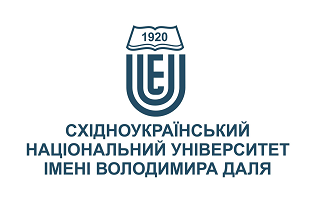 ОСНОВИ ВІКТИМОЛОГІЇ (вибіркова) ОСНОВИ ВІКТИМОЛОГІЇ (вибіркова) Ступінь вищої освіти:бакалаврбакалаврСпеціальність: здобувачі будь якої освітньої програмиздобувачі будь якої освітньої програмиРік підготовки:44Семестр викладання:7 семестр (осінній)7 семестр (осінній)Кількість кредитів ЄКТС:55Мова(-и) викладання:українськаукраїнськаВид семестрового контролюзалікзалікАвтор курсу та лектор:Автор курсу та лектор:Автор курсу та лектор:Автор курсу та лектор:Автор курсу та лектор:д.психол.н, проф. Гарькавець Сергій Олексійовичд.психол.н, проф. Гарькавець Сергій Олексійовичд.психол.н, проф. Гарькавець Сергій Олексійовичд.психол.н, проф. Гарькавець Сергій Олексійовичд.психол.н, проф. Гарькавець Сергій Олексійовичд.психол.н, проф. Гарькавець Сергій Олексійовичд.психол.н, проф. Гарькавець Сергій Олексійовичд.психол.н, проф. Гарькавець Сергій Олексійовичвчений ступінь, вчене звання, прізвище, ім’я та по-батьковівчений ступінь, вчене звання, прізвище, ім’я та по-батьковівчений ступінь, вчене звання, прізвище, ім’я та по-батьковівчений ступінь, вчене звання, прізвище, ім’я та по-батьковівчений ступінь, вчене звання, прізвище, ім’я та по-батьковівчений ступінь, вчене звання, прізвище, ім’я та по-батьковівчений ступінь, вчене звання, прізвище, ім’я та по-батьковівчений ступінь, вчене звання, прізвище, ім’я та по-батьковіпрофесор кафедри психології та соціологіїпрофесор кафедри психології та соціологіїпрофесор кафедри психології та соціологіїпрофесор кафедри психології та соціологіїпрофесор кафедри психології та соціологіїпрофесор кафедри психології та соціологіїпрофесор кафедри психології та соціологіїпрофесор кафедри психології та соціологіїпосадапосадапосадапосадапосадапосадапосадапосадаsharkavets@gmail.com +38-050-366-57-99Viber за номером телефонуViber за номером телефонуза графікомелектронна адресателефонмесенджермесенджерконсультаціїВикладач практичних занять:*Викладач практичних занять:*Викладач практичних занять:*Викладач практичних занять:*Викладач практичних занять:*Кобиляцька Марина ВікторівнаКобиляцька Марина ВікторівнаКобиляцька Марина ВікторівнаКобиляцька Марина ВікторівнаКобиляцька Марина ВікторівнаКобиляцька Марина ВікторівнаКобиляцька Марина ВікторівнаКобиляцька Марина Вікторівнавчений ступінь, вчене звання, прізвище, ім’я та по-батьковівчений ступінь, вчене звання, прізвище, ім’я та по-батьковівчений ступінь, вчене звання, прізвище, ім’я та по-батьковівчений ступінь, вчене звання, прізвище, ім’я та по-батьковівчений ступінь, вчене звання, прізвище, ім’я та по-батьковівчений ступінь, вчене звання, прізвище, ім’я та по-батьковівчений ступінь, вчене звання, прізвище, ім’я та по-батьковівчений ступінь, вчене звання, прізвище, ім’я та по-батьковіасистент кафедри психології та соціології асистент кафедри психології та соціології асистент кафедри психології та соціології асистент кафедри психології та соціології асистент кафедри психології та соціології асистент кафедри психології та соціології асистент кафедри психології та соціології асистент кафедри психології та соціології посадапосадапосадапосадапосадапосадапосадапосадаmarina_k2911@ukr.net+30-073 424 9614Viber за номером телефонуViber за номером телефонуза графікомелектронна адресателефонмесенджермесенджерконсультаціїМета вивчення курсу:Наведені в курсі матеріали спрямовані на формування у здобувачів вищої освіти знань, навичок і вмінь щодо запобігання віктимогенним уразливостям індивідів. Опанування когнітивних, емоційних і регулятивних аспектів індивідуальної активності, спроможності рефлексувати різні соціальні чинники та умови існування, що сприяють підвищенню віктимогенної стійкості особистості. У межах даного курсу вивчається різноманітна віктимна активність індивідів, соціально-психологічні методи та засоби дослідження віктимогенних якостей особистості, особливості профілактики та психологічної корекції віктимонебезпечних індивідуальних проявів представників різних вікових в гендерних груп. Курс може бути корисним здобувачам вищої освіти за спеціальностями «Психологія», «Соціальна робота», «Соціологія», «Право», «Педагогіка», а також усім тим, хто планує працевлаштування в установах та організаціях, діяльність яких пов’язана з навчання та вихованням дітей та молоді, а також роботою у правоохоронних органах. Результати навчання:Знати: - чинники, умови та механізми віктимізації індивідів; - вікові та гендерні особливості віктимізації;- психологічні особливості жертв різних злочинів;- типології жертв і наявні їх класифікації; - види деструктивних впливів, що сприяють перетворенню індивідів на жертв, їх психологічні особливості;- засади профілактики та психокорекції віктимогенних якостей та властивостей індивідів; - особливості реабілітації жертв злочинів, деструктивних впливів, природних і техногенних катастроф. Вміти: - складати віктимологічні портрети жертв різних видів злочинів; - протистояти деструктивним впливам різної амплітуди складності;- використовувати психологічні засоби для зниження віктимогенної уразливості особистості; - використовувати методи психодіагностики та профілактики щодо запобігання віктимогенності особистості;- використовувати психологічні знання при проведенні реабілітаційних заходів з різними видами жертв.№ТемаГодини (Л/ЛБ/ПЗ)Стислий змістІнструменти і завданняПредмет, методи віктимології та її історичний розвиток. денна4/0/2заочна0,5/0/0,5Віктимологія як система міждисциплінарного знання. Предмет, задачі та методи віктимології. Історичний розвиток віктимологічної науки. Участь в обговоренніТестиІндивідуальні завданняСоціально-психологічні аспекти віктимності.денна4/0/2заочна0,5/0/0,5Віктимність та злочинна поведінка. Віктимологічні аспекти різних видів злочинів.Участь в обговоренніТестиІндивідуальні завданняПсихологія жертви. денна4/0/2заочна0,5/0/0,5Поняття жертви та потерпілого.Соціально-психологічні аспекти взаємозв’язку злочинця та його жертви. Участь в обговоренніТестиІндивідуальні завданняГендерні ознаки віктимних проявів індивіда. денна4/0/2заочна0,5/0/0,5Гендерні ознаки віктимної поведінки. Гендерні характеристики насильницьких злочинів. Участь в обговоренніТестиІндивідуальні завданняВіктимологічні аспекти профілактики злочинівденна4/0/2заочна0,5/0/0,5Психологія особистої безпеки в умовах сучасного розвитку суспільства. Психологія відповідальності та віктимність особистості.Участь в обговоренніТестиІндивідуальні завданняЗасоби профілактики та реабілітації жертв.денна4/0/2заочна1/0/1Профілактичні та реабілітаційні аспекти різних видів жертв. Особливості особистісної безпека індивіда в сучасних умовах розвитку суспільства. Участь в обговоренніТестиІндивідуальні завданняЗабезпечення особистої безпеки людини в умовах ринкових відносин. денна4/0/2заочна0,5/0/0,5Ринкові відносин та їхній вплив на психологію індивіда. Особиста безпека громадян в умовах товарно-грошових відносин.Участь в обговоренніТестиІндивідуальні завданняІнструменти та завданняКількість балівУчасть в обговоренні10 (по 0,72 балів за 1 ЛК)Практичні заняття28 (7 практичних по 4 бали за 1 ПК)Самостійна робота (контрольні роботи, реферати, есе, презентації, опрацювання наукової літератури тощо)32Підсумковий заліковий тест30Разом100Сума балів за всі види навчальної діяльностіОцінка ECTSОцінка за національною шкалоюОцінка за національною шкалоюСума балів за всі види навчальної діяльностіОцінка ECTSдля екзамену, курсового проекту (роботи), практикидля заліку90 – 100Авідміннозараховано82-89Вдобрезараховано74-81Сдобрезараховано64-73Dзадовільнозараховано60-63Езадовільнозараховано35-59FXнезадовільно з можливістю повторного складанняне зараховано з можливістю повторного складання0-34Fнезадовільно з обов’язковим повторним вивченням дисциплінине зараховано з обов’язковим повторним вивченням дисципліниПлагіат та академічна доброчесність:Під час виконання завдань здобувач має дотримуватись політики академічної доброчесності. Запозичення (використання ідей, розробок, тверджень, статистичних або експериментальних відомостей інших авторів) повинні бути оформлені відповідними посиланнями на першоджерела. Списування або копіювання є категорично забороненими. Перевірка текстів на унікальність здійснюється однаково для всіх здобувачів. Здобувачі вищої освіти самостійно виконують навчальні завдання, завдання поточного та підсумкового контролю (для осіб з особливими освітніми потребами ця вимога застосовується з урахуванням їхніх індивідуальних потреб і можливостей).Перезарахування кредитів, отриманих у неформальній освіті:Завдання і заняття:Здобувач вищої освіти може пройти певні онлайн-курси, які пов'язані з темами дисципліни, на онлайн-платформах. При поданні документу про проходження курсу здобувачу можуть бути перезараховані певні теми курсу та нараховані бали за завдання. Положення про порядок зарахування результатів навчання, отриманих в формальній та неформальній освіті, розміщено на сайті університету https://snu.edu.ua/index.php/university/sfera-poshyrennya-suya-v-snu-im-v-dalya/informatsijna-kartka-dokumenta-87/Усі завдання, передбачені програмою курсу мають бути виконані своєчасно і оцінені в спосіб, зазначений вище. Аудиторні заняття мають відвідуватись регулярно. Пропущені заняття (з будь-яких причин) мають бути відпрацьовані з отриманням відповідної оцінки не пізніше останнього тижня поточного семестру. У разі поважної причини (хвороба, академічна мобільність тощо) терміни можуть бути збільшені за письмовим дозволом декана.Поведінка в аудиторії:На заняття здобувачі вищої освіти вчасно приходять до аудиторії відповідно до діючого розкладу та обов’язково мають дотримуватися вимог техніки безпеки.Під час занять здобувачі вищої освіти:- дотримуються етичних правил поводження;- знаходяться на своєму навчальному місці;- не заважають викладачу проводити заняття та іншим здобувачам навчатися.Під час контролю знань здобувачі вищої освіти:- є підготовленими відповідно до вимог даного курсу;- розраховують тільки на власні знання (не шукають інші джерела інформації або «допомоги» інших осіб);- не заважають іншим;- виконують усі вимоги викладачів щодо контролю знань. 